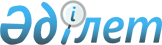 Об утверждении Правил выдачи гражданам листа и справки временной нетрудоспособности
					
			Утративший силу
			
			
		
					Приказ Министра здравоохранения Республики Казахстан от 23 октября 2009 года № 556. Зарегистрирован в Министерстве юстиции Республики Казахстан 20 ноября 2009 года № 5860. Утратил силу приказом Министра здравоохранения Республики Казахстан от 6 июня 2012 года № 394      Сноска. Утратил силу приказом Министра здравоохранения РК от 06.06.2012 № 394.      Примечание РЦПИ!

      Порядок введения в действие приказа см. п. 7.

       В целях реализации Трудового Кодекса Республики Казахстан от 15 мая 2007 года и Кодекса Республики Казахстан от 18 сентября 2009 года "О здоровье народа и системе здравоохранения", ПРИКАЗЫВАЮ:



      1. Утвердить прилагаемые Правила выдачи гражданам листа и справки временной нетрудоспособности.



      2. Начальникам управлений здравоохранения областей, городов Астана и Алматы (по согласованию), субъектам здравоохранения, независимо от форм собственности обеспечить осуществление выдачи листа и справки временной нетрудоспособности в соответствии с настоящим приказом.



      3. Департаменту стратегии и развития здравоохранения Министерства здравоохранения Республики Казахстан (Айдарханов А.Т.) обеспечить в установленном законодательством порядке государственную регистрацию настоящего приказа в Министерстве юстиции Республики Казахстан.



      4. Департаменту административно-правовой работы Министерства здравоохранения Республики Казахстан (Бисмильдин Ф.Б.) обеспечить официальное опубликование настоящего приказа в средствах массовой информации после его государственной регистрации в Министерстве юстиции Республики Казахстан.



      5. Признать утратившими силу:



      1) приказ Председателя Агентства Республики Казахстан по делам здравоохранения от 29 декабря 2000 года № 859 "Об утверждении Правил выдачи гражданам листков нетрудоспособности" (зарегистрированный в Реестре государственной регистрации нормативных правовых актов за № 1372/1);



      2) приказ и.о. Министра здравоохранения Республики Казахстан от 28 июня 2004 года № 513 "О внесении изменений и дополнений в приказ Председателя Агентства Республики Казахстан по делам здравоохранения от 29 декабря 2000 года № 859 "Об утверждении Правил выдачи гражданам листков нетрудоспособности" (зарегистрированный в Реестре государственной регистрации нормативных правовых актов за № 2979, опубликованный в газете "Юридическая газета" от 23 августа 2005 года № 154 (888).



      6. Контроль за исполнением настоящего приказа возложить на вице-министра здравоохранения Республики Казахстан Вощенкову Т.А.



      7. Настоящий приказ вводится в действие по истечении десяти календарных дней со дня его первого официального опубликования.      Министр                                    Ж. Доскалиев      "СОГЛАСОВАНО"

      Министр труда и социальной защиты

      населения Республики Казахстан

      _______________ Г. Абдыкаликова

      23 октября 2009 годаУтверждены приказом     

Министра здравоохранения  

Республики Казахстан    

от 23 октября 2009 года № 556 

Правила

выдачи гражданам листа и справки временной

нетрудоспособности 1. Общие положения

      1. Настоящие Правила разработаны в соответствии с Трудовым кодексом Республики Казахстан и Кодексом Республики Казахстан "О здоровье народа и системе здравоохранения" и определяют порядок выдачи медицинскими организациями документов, удостоверяющих временную нетрудоспособность граждан.



      2. В настоящих Правилах используются следующие понятия:



      1) временная нетрудоспособность – состояние организма человека, обусловленное заболеванием или травмой, при котором нарушение функций сопровождается невозможностью выполнения профессионального труда в течение времени, необходимого для восстановления трудоспособности или установления инвалидности;



      2) экспертиза временной нетрудоспособности – вид экспертизы в области здравоохранения, целью которой является официальное признание нетрудоспособности физического лица и его временного освобождения от выполнения трудовых обязанностей на период заболевания;



      3) медико-социальная экспертиза (далее – МСЭ) – определение потребностей освидетельствуемого гражданина в мерах социальной защиты, включая реабилитацию, на основе оценки ограничений жизнедеятельности, вызванных стойким нарушением функций организма;



      4) отдел медико-социальной экспертизы (далее – отдел МСЭ) территориальный орган Комитета по контролю и социальной защите Министерства труда и социальной защиты населения Республики Казахстан;



      5) врачебно-консультативная комиссия (далее – ВКК) – комиссия, организуемая медицинской организацией;



      6) лист временной нетрудоспособности – документ, удостоверяющий временную нетрудоспособность граждан по форме согласно приложению к настоящим Правилам, и подтверждающий их право на временное освобождение от работы и получение пособия по временной нетрудоспособности;



      7) справка временной нетрудоспособности – документ, удостоверяющий факт нетрудоспособности, являющийся основанием для освобождения от работы (учебы) без получения пособия.



      3. Лист временной нетрудоспособности, выдается в следующих случаях:



      1) заболеваниях;



      2) травмах и отравлениях, связанных с временной потерей трудоспособности;



      3) искусственном прерывании беременности;



      4) уходе за больным ребенком или ребенком-инвалидом;



      5) период отпуска по беременности и родам;



      6) усыновлении/удочерении новорожденного ребенка;



      7) период долечивания в санаторно-курортных организациях;



      8) период карантина.



      4. Справка временной нетрудоспособности выдается при:



      1) острых или обострении хронических заболеваний, травмах и отравлениях обучающимся в организациях образования;



      2) травмах, полученных в состоянии алкогольного или наркотического опьянения, а также при острой алкогольной или наркотической интоксикации;



      3) лечении хронического алкоголизма, наркомании, не осложненных иными расстройствами и заболеваниями;



      4) уходе за больным ребенком или ребенком-инвалидом;



      5) прохождении обследования в консультативно-диагностических организациях на период проведения инвазивных методов обследовании;



      6) пребывающим иностранным лицам и лицам без гражданства в Республике Казахстан временно (отпуск, командировка).



      5. Лист временной нетрудоспособности выдается гражданам Республики Казахстан, иностранным гражданам и лицам без гражданства (далее – граждане), осуществляющим трудовую деятельность на территории Республики Казахстан:



      1) государственным служащим;



      2) работающим по трудовым договорам;



      3) обучающимся в организациях образования на период их зачисления на оплачиваемые рабочие места в период производственной практики.



      6. Справка временной нетрудоспособности выдается гражданам Республики Казахстан, иностранным гражданам и лицам без гражданства находящимся на территории Республики Казахстан:



      1) государственным служащим;



      2) работающим по трудовым договорам;



      3) воспитанникам и обучающимся в организациях образования.



      7. Лист и/или справку временной нетрудоспособности выдают:



      1) врачи медицинских организаций государственной и частной формы собственности, а также занимающиеся частной медицинской практикой (далее – субъекты здравоохранения) при наличии у них лицензии на осуществление медицинской деятельности, включающей проведение экспертизы временной нетрудоспособности;



      2) в сельской местности при отсутствии врача допускается выдача листа (справки) временной нетрудоспособности фельдшером.



      8. Лист временной нетрудоспособности не выдается гражданам:



      1) обратившимся за медицинской помощью в медицинскую организацию, если у них не выявлено признаков временной нетрудоспособности;



      2) проходящим медицинское освидетельствование, медицинское обследование или лечение по направлению военных комиссариатов;



      3) находящимся под стражей или административным арестом;



      4) с хроническими заболеваниями вне обострения (ухудшения), проходящим обследование, принимающим различные процедуры и манипуляции в амбулаторно-поликлинических условиях.

      В указанных случаях выдается выписка из медицинской карты амбулаторного (стационарного) больного.



      9. Листы временной нетрудоспособности не выдают следующие медицинские организации:



      1) организации, осуществляющие деятельность в сфере службы крови;



      2) организации, осуществляющие деятельность в сфере судебной медицины;



      3) травматологические пункты и приемные отделения медицинских организаций, оказывающих стационарную помощь;



      4) санаторно-курортные организации;



      5) организации медицины катастроф;



      6) организации, осуществляющие деятельность в сфере организации, осуществляющие деятельность в сфере формирования здорового образа жизни и здорового питания;



      7) врачебно-физкультурные диспансеры;



      8) организации, осуществляющие деятельность в сфере санитарно-эпидемиологического благополучия населения. 

2. Порядок выдачи листа и (или) справки

временной нетрудоспособности

      10. Лист и (или) справка временной нетрудоспособности выдается при предъявлении документа удостоверяющего личность.



      11. Выдача и продление листа и (или) справки временной нетрудоспособности осуществляется медицинским работником после осмотра гражданина и записи данных о его состоянии здоровья в медицинской карте амбулаторного (стационарного, стационара на дому) больного, обосновывающей необходимость временного освобождения его от работы.



      12. Лист и (или) справка временной нетрудоспособности выдается со дня установления временной нетрудоспособности, включая праздничные и выходные дни, на весь период до восстановления трудоспособности.



      13. Выдача листа и (или) справки временной нетрудоспособности не допускается за прошедшие дни, когда гражданин не был осмотрен медицинским работником, за исключением случаев указанных в пункте 23 настоящих Правил.



      14. При заболеваниях и травмах медицинский работник выдает лист и (или) справку временной нетрудоспособности единолично и единовременно на три календарных дня (в период повышенной заболеваемости населения гриппом - до шести дней согласно приказа уполномоченного органа в области здравоохранения) и с общей продолжительностью не более шести календарных дней.



      Продление листа временной нетрудоспособности свыше шести дней производится совместно с заведующим отделением медицинской организацией общей продолжительностью не более двадцати календарных дней. Свыше указанного срока продление листа временной нетрудоспособности проводится по заключению ВКК.



      Физические лица, занимающиеся частной медицинской практикой выдают лист временной нетрудоспособности на срок не более шести календарных дней.



      15. Лист временной нетрудоспособности выдается на срок не более двух месяцев, за исключением случаев беременности и родов, а также определенных постановлением Правительства Республики Казахстан от 4 декабря 2007 года № 1171 "Об утверждении перечня видов заболеваний, при которых может устанавливаться срок временной нетрудоспособности более двух месяцев". По окончании указанных сроков нетрудоспособности граждане направляются на МСЭ для определения трудоспособности.



      По заключению МСЭ при благоприятном клиническом и трудовом прогнозе, лист временной нетрудоспособности продлевается до дня восстановления трудоспособности, но на срок не более двух месяцев, а в отдельных случаях (травмы, состояния после реконструктивных операций) на срок не более восьми месяцев, при лечении туберкулеза на срок не более двенадцати месяцев.



      По окончании указанных сроков нетрудоспособности, граждане повторно направляются на МСЭ для определения трудоспособности. Если по заключению МСЭ нет оснований считать инвалидом, и условия труда граждан ухудшают клиническое течение и прогноз заболевания, выдается заключение ВКК о временном переводе на более легкую работу сроком от двух до шести месяцев. Срок устанавливается ВКК в зависимости от профессии (специальности), тяжести течения и осложнений заболевания.



      16. Гражданам, обратившимся за медицинской помощью после окончания рабочего времени (смены), дата освобождения от работы указывается в листе временной нетрудоспособности со следующего дня.



      17. Гражданам, обслуженным бригадой скорой медицинской помощи и признанными временно нетрудоспособными, лист временной нетрудоспособности выдается сроком не более чем на восемь дней с записью данных о его состоянии здоровья в медицинской карте.



      Гражданам, обслуженным в травматологическом пункте и признанными временно нетрудоспособными, лист временной нетрудоспособности выдается в течение суток с зачетом дня обращения гражданина в травматологический пункт на основании справки, подтверждающей их обращение в указанные медицинские организации.



      18. Медицинские работники медицинских пунктов предприятий и организации могут освободить гражданина в случае его нетрудоспособности от работы до конца смены с выдачей справки временной нетрудоспособности.



      Выдачу листа временной нетрудоспособности производит медицинский работник медицинской организации, к которой прикреплен гражданин. В случаях, если медицинский работник признает гражданина трудоспособным, лист временной нетрудоспособности не выдается.



      19. При туберкулезных, психических, кожно-венерических, онкологических заболеваниях и инфицированных вирусом иммунодефицита человека/синдромом приобретенного иммунодефицита (далее - ВИЧ/СПИД) лист временной нетрудоспособности выдается медицинскими работниками соответствующих специализированных медицинских организации (отделений, кабинетов). При обращении граждан с этими заболеваниями в медицинские организации общего профиля медицинский работник выдает лист временной нетрудоспособности на срок не более трех дней с обязательным последующим направлением гражданина в специализированную медицинскую организацию (отделение), а при отсутствии таковых к профильному специалисту.



      20. В случаях перевода гражданина в санаторно-курортную организацию, когда его медицинская реабилитация является неотъемлемым компонентом лечения, продление листа временной нетрудоспособности производится медицинской организацией, открывшей лист временной нетрудоспособности на основании заключения ВКК.



      21. При стационарном лечении (включая дневные стационары) лист временной нетрудоспособности выдается на весь период стационарного лечения медицинским работником в день выписки гражданина.



      Если к моменту выписки из стационара трудоспособность гражданина полностью восстановлена, лист временной нетрудоспособности закрывается датой выписки.



      Гражданам, продолжающим быть временно нетрудоспособными, лист временной нетрудоспособности продлевается на срок, с учетом времени необходимого для его явки к медицинскому работнику поликлиники или вызова медицинского работника на дом (но не более чем на один день).



      Гражданам, получавшим лечение за пределами региона проживания, учитывается время необходимое для прибытия к месту его постоянного проживания (но не более чем на четыре дня).



      Дальнейшее продление и закрытие листа временной нетрудоспособности производится медицинским работником после заключения ВКК по месту жительства гражданина, осуществляющим дальнейшее наблюдение за ним, или медицинской организацией, куда гражданин направлен для дальнейшего лечения.



      22. При лечении хронического алкоголизма, наркомании, токсикомании временная нетрудоспособность удостоверяется справкой временной нетрудоспособности. Если в этот период возникает заболевание или травма, выдается лист временной нетрудоспособности.



      23. Гражданам, больным психическими заболеваниями, при несвоевременном обращении в медицинскую организацию, лист временной нетрудоспособности выдается за прошедшие дни по заключению ВКК психоневрологического диспансера или медицинского работника (врача-психиатра) совместно с руководителем медицинской организации.



      Гражданам, направленным по решению суда на судебно-медицинскую или судебно-психиатрическую экспертизу, признанными нетрудоспособными, лист временной нетрудоспособности выдается со дня поступления на экспертизу.



      24. Работающим студентам лист временной нетрудоспособности выдается медицинскими организациями по месту прикрепления.



      25. В случае, если гражданин работает у нескольких работодателей, ему выдается несколько листов временной нетрудоспособности по каждому месту работы с указанием наименования работодателя.



      26. Женщинам в связи с беременностью и родами выдается лист временной нетрудоспособности для осуществления социальной выплаты из Государственного фонда социального страхования.



      27. Гражданам, у которых временная нетрудоспособность наступила вне постоянного места жительства и работы (во время командировки), лист временной нетрудоспособности выдается в месте их временного пребывания с разрешения руководителя данной медицинской организации.



      Продление указанного листа временной нетрудоспособности производится в медицинской организации по месту постоянного проживания при наличии заключения ВКК медицинской организации, открывшей лист временной нетрудоспособности.



      28. Гражданам, направленным в медицинские организации вне места их постоянного жительства, в том числе за пределы Республики Казахстан, лист временной нетрудоспособности выдается направляющей медицинской организацией по заключению ВКК на требуемое число дней, необходимых на проезд, но не более пяти дней.



      Продление данного листа временной нетрудоспособности производится в медицинской организации, в которую гражданин был направлен. Если гражданин был направлен за пределы Республики Казахстан, окончательное оформление листа временной нетрудоспособности производится ВКК при его возвращении на основании документов о консультации (лечении) в другой стране.



      29. Гражданам, получившим лист временной нетрудоспособности в месте постоянного жительства или работы, его продление в другом месте производится лишь при наличии заключения ВКК медицинской организации, выдавшей его.



      30. Документы, удостоверяющие факт болезни, травмы граждан Республики Казахстан в период их пребывания за границей, являются основанием для выдачи листа временной нетрудоспособности по заключению ВКК медицинской организации по месту его прикрепления.



      31. Направлению на МСЭ подлежат граждане, со стойкими нарушениями функций организма, приводящими к ограничению жизнедеятельности, в том числе трудоспособности, вследствие заболеваний, последствий травм.



      32. Направляются на МСЭ длительно болеющие граждане:



      1) не ранее четырех месяцев со дня наступления временной нетрудоспособности или не позднее пяти месяцев временной нетрудоспособности в течение последних двенадцати месяцев при повторных заболеваниях (при одном и том же заболевании);



      2) не позднее двенадцати месяцев со дня наступления временной нетрудоспособности вследствие заболевания туберкулезом.



      33. Если по заключению МСЭ нет оснований считать гражданина инвалидом и он продолжает быть временно нетрудоспособным, то лист временной нетрудоспособности подлежит продлению через ВКК, но не более чем на два месяца, а в отдельных случаях (травмы, состояния после реконструктивных операций) на срок не более восьми месяцев, при лечении туберкулеза на срок не более двенадцати месяцев.



      34. Работающие инвалиды направляются на МСЭ при ухудшении здоровья по инвалидизирующему заболеванию не позднее двух месяцев со дня временной нетрудоспособности.



      При впервые выявленном заболевании у инвалида, сроки временной нетрудоспособности должны определяться согласно настоящей главы.



      35. При отказе гражданина от направления на МСЭ лист временной нетрудоспособности не продлевается со дня отказа от направления на МСЭ или дня регистрации документов в отделе МСЭ, сведения об этом указываются в листе временной нетрудоспособности и в медицинской карте амбулаторного (стационарного) больного. 

3. Выдача листа временной нетрудоспособности

по беременности и родам

      36. Лист временной нетрудоспособности по беременности и родам выдается медицинским работником (врачом акушером-гинекологом), а при его отсутствии – врачом, совместно с заведующим отделением после заключения ВКК с тридцати недель беременности на срок продолжительностью сто двадцать шесть календарных дней (семьдесят календарных дней до родов и пятьдесят шесть календарных дней после родов).



      Женщинам, проживающим на территориях, подвергшихся воздействию ядерных испытаний, лист нетрудоспособности по беременности и родам выдается с двадцати семи недель продолжительностью сто семьдесят календарных дней при нормальных родах и сто восемьдесят четыре дня – в случае осложненных родов или при рождении двух и более детей.



      37. Женщинам, временно выехавшим с постоянного места жительства в период отпуска по беременности и родам, лист временной нетрудоспособности выдается (продлевается) в медицинской организации, где произошли роды или в женской консультации (кабинете) по месту наблюдения согласно выписке (обменной карты) родовспомогательной организации.



      38. В случае осложненных родов, рождении двух и более детей, лист временной нетрудоспособности продлевается дополнительно на четырнадцать календарных дней в женской консультации (кабинете) по месту наблюдения согласно выписке родовспомогательной организации здравоохранения. В этих случаях общая продолжительность дородового и послеродового отпусков составляет сто сорок календарных дней.



      39. В случае рождения в сроке от двадцати двух и двадцати девяти недель живого ребенка и прожившего более семи суток с массой тела пятьсот грамм и более, женщине выдается лист или справка нетрудоспособности по факту родов на семьдесят дней.



      В случае рождения в сроке от двадцати двух и двадцати девяти недель мертвого ребенка или умершего до семи суток жизни с массой тела пятьсот грамм и более, женщине выдается лист нетрудоспособности по факту родов на пятьдесят шесть дней.



      40. Женщинам, проживающим на территориях, подвергшихся воздействию ядерных испытаний, в случае родов в сроке от двадцати двух и двадцати девяти недель живым ребенком и прожившем более семи суток с массой тела пятьсот грамм и более, лист временной нетрудоспособности выдается на девяносто один день. В случае рождения мертвого ребенка или умершего до семи суток жизни лист временной нетрудоспособности выдается на семьдесят семь дней.



      41. При наступлении беременности в период нахождения женщины в оплачиваемом отпуске или отпуске без сохранения заработной платы по уходу за ребенком до достижения им трех лет, лист временной нетрудоспособности выдается на все дни отпуска по беременности и родам.



      42. В случае смерти матери при родах или в послеродовом периоде, лист временной нетрудоспособности выдается лицу, осуществляющему уход за новорожденным.



      43. При операции искусственного прерывания беременности, лист временной нетрудоспособности выдается врачом совместно с заведующим отделением на время пребывания в стационаре и амбулаторно-поликлиническом уровне, где производилась операция, а в случае осложнения - на весь период временной нетрудоспособности.



      При самопроизвольном аборте (выкидыше) выдается лист временной нетрудоспособности на весь период временной нетрудоспособности.



      44. При проведении операции пересадки эмбриона лист временной нетрудоспособности выдается медицинской организацией, проводившей операцию, со дня подсадки эмбриона до факта установления беременности.



      Гражданам, усыновившим или удочерившим детей, а также биологической матери при суррогатном материнстве непосредственно из родильного дома лист временной нетрудоспособности выдается, со дня усыновления или удочерения и до истечения пятидесяти шести дней со дня рождения ребенка.



      45. Одновременно с листом временной нетрудоспособности медицинской организацией выдается справка ВКК, подтверждающая временную нетрудоспособность в связи с беременностью и родами, усыновлением или удочерением новорожденного ребенка (детей) для оформления работодателем отпуска по беременности и родам, а также в связи с усыновлением или удочерением новорожденного ребенка (детей). 

4. Выдача листа временной нетрудоспособности по уходу

за больным ребенком или ребенком-инвалидом

      46. Лист временной нетрудоспособности по уходу за больным ребенком или ребенком-инвалидом выдается медицинским работником одному из членов семьи (опекуну), непосредственно осуществляющему уход.



      47. По уходу за больным ребенком или ребенком-инвалидом, лист временной нетрудоспособности выдается и продлевается на период, в течение которого он нуждается в уходе, но не более десяти календарных дней. При заболевании ребенка или ребенка-инвалида, находящегося с матерью или другим членом семьи вне места постоянного жительства, лист временной нетрудоспособности по уходу за больным ребенком выдается как иногородним (за подписью руководителя медицинской организации).



      48. При стационарном лечении ребенка или ребенка-инвалида, нуждающегося по заключению медицинского работника в уходе, лист временной нетрудоспособности по уходу выдается одному из родителей или лицу, ухаживающему за ним при лечении ребенка или ребенка-инвалида:



      1) в возрасте до трех лет – на весь период пребывания ребенка в стационаре;



      2) тяжело больных детей старшего возраста;



      3) первой группы инвалидности – на весь период пребывания в стационаре;



      4) по направлению медицинской организацией вне места их постоянного жительства, в том числе за пределы Республики Казахстан, на весь период пребывания в стационаре, включая проезд в оба конца.



      49. Если ребенок или ребенок-инвалид после выписки из стационара нуждается в уходе, а до госпитализации освобождение от работы для ухода за ним не проводилось, лист временной нетрудоспособности выдается медицинской организацией по месту жительства на период до десяти дней. Если до госпитализации в стационар по данному заболеванию уже выдавался лист временной нетрудоспособности, то он выдается на оставшиеся дни (до десяти дней).



      50. При возникновении у ребенка другого заболевания, не связанного с предыдущим заболеванием в период освобождения по уходу, выдается другой лист временной нетрудоспособности матери (отцу или другому члену семьи).



      51. Если ребенок или ребенок-инвалид был направлен за пределы Республики Казахстан, окончательное оформление листа временной нетрудоспособности проводится ВКК при его возвращении на основании документов о консультации (лечении) в другой стране.



      52. При одновременном заболевании двух и более детей по уходу за ними выдается один лист временной нетрудоспособности.



      53. При заболевании ребенка в период, не требующий освобождения матери (отца) от работы (очередной или дополнительный отпуск, отпуск по беременности и родам, отпуск без сохранения заработной платы, выходные или праздничные дни, а также при возникновении у ребенка другого заболевания, не связанного с предыдущим), лист временной нетрудоспособности по уходу выдается со дня, когда она (он) должна (должен) приступить к работе, без учета дней от начала заболевания ребенка.



      54. В случае болезни матери (отца), по которым она (он) не может осуществлять уход за ребенком или ребенком-инвалидом, лист временной нетрудоспособности выдается медицинской организацией по месту их лечения одному из членов семьи, фактически осуществляющему уход за ребенком или ребенком-инвалидом, на срок болезни матери (отца).



      55. При временной нетрудоспособности граждан, находящихся в отпуске по уходу за больным ребенком или ребенком-инвалидом, работающих в условиях неполного рабочего дня или на дому, выдается лист временной нетрудоспособности.



      56. Лист временной нетрудоспособности не выдаются по уходу за хронически больными детьми в период ремиссии. 

5. Выдача листа временной нетрудоспособности

при карантине

      57. При временном отстранении от работы граждан, контактировавших с инфекционными больными, или вследствие бактерионосительства лист временной нетрудоспособности выдается медицинским работником (врачом-инфекционистом) медицинской организации по представлению врача-эпидемиолога территориального органа санитарно-эпидемиологического надзора.



      Продолжительность отстранения от работы в этих случаях определяется утвержденными сроками изоляции лиц, перенесших инфекционные заболевания и контактировавших с ними.



      58. При карантине лист временной нетрудоспособности по уходу за ребенком до семи лет, посещающим дошкольное образовательное учреждение, выдается одному из работающих членов семьи на весь период карантина на основании заключения врача-эпидемиолога территориального органа санитарно-эпидемиологического надзора.



      59. Гражданам, работающим в организациях общественного питания, водоснабжения, медицинских организаций, детских учреждениях, при наличии у них гельминтоза, лист временной нетрудоспособности выдается на весь период дегельминтизации. 

6. Выдача листа временной нетрудоспособности

при протезировании

      60. Лист временной нетрудоспособности для протезирования выдается только при госпитализации гражданина в стационар протезно-ортопедического центра медицинским работником стационара, совместно с руководителем медицинской организации при выписке больного из стационара, на весь период пребывания в стационаре и время проезда к месту лечения и обратно, но не более чем на тридцать дней.



      Гражданам, протезирующимся в амбулаторно-поликлинических условиях, лист временной нетрудоспособности не выдается. 

7. Выдача листа временной нетрудоспособности

больным туберкулезом

      61. При обращении больных туберкулезом в медицинскую организацию общего профиля выдача листа временной нетрудоспособности проводится в порядке, указанном в пункте 19 настоящих Правил.



      62. Гражданину, признанному инвалидом, лист временной нетрудоспособности закрывается датой установления группы инвалидности.



      63. Гражданину, являющемуся временно нетрудоспособным по своей основной работе и не представляющим опасность заражения для окружающих его лиц, централизованная врачебно-консультативная комиссия (далее – ЦВКК) выдает заключение о его переводе на другую (приемлемую) работу.



      64. При временной нетрудоспособности за гражданином сохраняется его место работы после окончания курса лечения без потери квалификации и заработной платы.



      65. При ограниченных процессах без бактериовыделения на начало лечения, при эффективном курсе лечения, положительной клинико-рентгенологической динамике и восстановлении трудоспособности по окончании интенсивной фазы лечения лист временной нетрудоспособности закрывается, а гражданин приступает к труду.



      66. Гражданин с впервые выявленным туберкулезным процессом, а также с рецидивом:



      1) при формах туберкулезного процесса без деструкции, а также с ограниченными деструктивными процессами в легких считается временно нетрудоспособным на период стационарного, амбулаторного (санаторного) лечения (десять месяцев).



      В случае торпидного течения или тенденции к прогрессированию процесса, возникновении осложнений, при наличии отягощающих факторов, больной направляется на МСЭ. Если по заключению МСЭ нет оснований считать больного инвалидом, и он продолжает быть временно нетрудоспособным, то лист временной нетрудоспособности подлежит продлению через ВКК до двенадцати месяцев;



      2) с распространенными формами туберкулеза считается временно нетрудоспособным в течение десяти – двенадцати месяцев, при условии доброкачественного течения процесса с благоприятной обратной динамикой, то есть до полного эффективного завершения всех этапов лечения с восстановлением трудоспособности. При отсутствии эффекта от лечения в течение от шести до восьми месяцев, больной направляется на МСЭ;



      3) с хроническим бациллярным деструктивным процессом считается временно нетрудоспособным. Тяжесть туберкулезного процесса с необратимыми резко выраженными патоморфологическими и функциональными изменениями обуславливает проведение МСЭ;



      4) с множественной лекарственной устойчивостью считается нетрудоспособным до двенадцати месяцев, по истечении срока медицинские документы направить в МСЭ;



      5) при решении ЦВКК о лечении препаратами резервного ряда направляется на МСЭ для установления группы инвалидности. 

8. Правила заполнения и выдачи листа временной

нетрудоспособности

      67. Бланки листов временной нетрудоспособности являются документами строгой отчетности.



      68. Лист временной нетрудоспособности заполняется на государственном или русском языках.



      69. Субъектами здравоохранения, выдающими лист временной нетрудоспособности, заполняется его лицевая сторона. На лицевой стороне листа временной нетрудоспособности под названием "Лист временной нетрудоспособности" подчеркивается соответственно либо слово "Первичный", либо слово "Продолжение". Затем указывается название и адрес медицинской организации, дата выдачи листа, фамилия, имя, отчество, должность и место работы пациента и ставится печать медицинской организации.



      70. В графе "Вид временной нетрудоспособности" указывается основание выдачи листа.



      Если лист временной нетрудоспособности выдан в связи с родами – указывается дата родов, усыновлением или удочерением – дата усыновления или удочерения, по уходу за больным ребенком - дата и год рождения ребенка.



      71. В строке "Режим" указывается вид предписанного лечебно-охранительного режима (стационарный, амбулаторный, санаторный). Обязательно отмечаются случаи нарушения режима гражданином, назначенного медицинским работником (злоупотребление алкоголем, невыполнение назначенного обследования или лечения, неявки на прием к медицинскому работнику в указанный срок, выезд в другую местность и другое) и ставится подпись медицинского работника.



      72. В соответствующих графах делаются отметки о сроках стационарного лечения, о дате направления в МСЭ и их заключении.



      73. В разделе "Освобождение от работы" графа, "С какого числа" заполняется арабскими цифрами, а графа "По какое число включительно" - прописью. В каждой строке этого раздела четко указываются должность, фамилия и инициалы медицинского работника, затем подпись.



      74. Строка "Приступить к работе" заполняется прописью (число и месяц) следующим днем после осмотра и признания гражданина трудоспособным. В случае сохраняющейся временной нетрудоспособности делается запись: "Продолжает болеть" и указывается номер и дата выдачи другого листа нетрудоспособности. В других случаях завершения временной нетрудоспособности делаются записи: "Установлена инвалидность (дата)", "Умер" (с указанием даты смерти).



      В случае, когда гражданин после выдачи или продления листа временной нетрудоспособности на прием не являлся, а при очередном посещении признан трудоспособным, в строке "Приступить к работе" листа нетрудоспособности делается запись: "Явился трудоспособным" (с указанием даты явки), свободные строки граф "С какого числа" и "По какое число включительно" таблицы "Освобождение от работы" прочерчиваются знаком "Z".



      75. Лист временной нетрудоспособности не может быть закрыт по просьбе гражданина или по требованию администрации с места его работы.



      76. Номера бланков листов временной нетрудоспособности, дата их выдачи, дата продления или выписки на работу записываются в медицинской карте амбулаторного больного (медицинской карте стационарного больного).



      77. Оборотная сторона листа временной нетрудоспособности заполняется работодателем по месту работы гражданина с учетом выделения рабочих дней в период временной нетрудоспособности, которые подлежат оплате.



      78. Исправления можно вносить, зачеркнув написанное неправильно и подписав сверху правильно. Исправление оговаривается на полях за подписью медицинского работника, заверенной печатью субъекта здравоохранения.



      79. Печать субъекта здравоохранения ставится при открытии, с правой стороны сверху в первом разделе листа временной нетрудоспособности и внизу - при выписке на работу или при выдаче продолжения.



      80. Все листы временной нетрудоспособности выдаются временно нетрудоспособным под расписку на корешках, которые служат документом для отчетности по бланкам листов временной нетрудоспособности.



      81. Учет выданных листов временной нетрудоспособности производится в книге регистрации листов временной нетрудоспособности.



      82. Испорченные и невостребованные бланки листов временной нетрудоспособности погашаются медицинскими работниками, выдавшими их, в следующем порядке: бланк перечеркивается накрест и крупными буквами пишется "испорчен" или "погашен".



      Корешки бланков, испорченные и невостребованные бланки хранятся в медицинской организации в течение двух лет, а затем на основании приказа руководителя уничтожаются. Акт об уничтожении испорченных и невостребованных бланков хранится в течение пяти лет.



      83. При утере листа временной нетрудоспособности выдается дубликат тем субъектом здравоохранения, который выдал лист временной нетрудоспособности, по предъявлению справки с места работы о том, что пособие по утерянному листу временной нетрудоспособности выплачено не было. На лицевой стороне дубликата сверху делается отметка: "Дубликат".



      84. Гражданину, не явившемуся на прием к врачу в назначенный день, лист временной нетрудоспособности продлевается только со дня обращения, зачет пропущенных дней не производится.



      85. Когда нетрудоспособность продолжается, медицинский работник выдает гражданину "продолжение" листа временной нетрудоспособности, сделав отметку о нарушении режима в первичном листе временной нетрудоспособности в графе "Отметки о нарушении режима".



      86. В случаях хищения или потери бланков листа временной нетрудоспособности, медицинской организации сообщают вышестоящему органу по ведомственной принадлежности об указанных фактах в срок не позднее десяти дней со дня их выявления.

Приложение        

к Правилам выдачи гражданам

листа и справки временной 

нетрудоспособности    

форма   

        Еңбекке уақытша жарамсыздық парағы         серия № 0000000

        – лист временной нетрудоспособности

       Алғашқы – жалғасы-первичный - продолжение

       (тиістісінің асты сызылсын - соответстующее подчеркнуть)Дәрігер       ______________________________________     ______________

толтырады     (еңбекке уақытша жарамсыз адамның тегі аты           (дәрігердің тегі

да емдеу      және әкесінің аты - фамилия, имя и отчество          – фамилия врача)

врачом и               временно нетрудоспособного)

остается      ______________________________________

в лечебном         (мекен жайы - домашний адрес)

мекемесінде  ______________________________________       Ауру тарихының №

қалдырады -  (қызмет орны - кәсіпорынының мекеменің атауы –        № истории болезни

Заполняется   место работы - наименование предприятия или          __________________

учреждении                  учреждения)

                 Берілді __________________ 20____ ж.              __________________

                 Выдан (күні, айы, жылы - число, месяц, год)        (алушының қолы -

                                                                   расписка получателя)

                 _______________________________________________



                 Еңбекке уақытша жарамсыздық парағы -

                  лист временной нетрудоспособности

                Алғашқы парақтың жалғасы /первичный –

                      продолжение листка № __________

            (тиістісінің асты сызылсын – соответствующее подчеркнуть)

         Серия № 0000000                                       _________________

         _______________________________________________________    |Емдеу мекемесінің|

                (емдеу мекемесінің атауы және мекен жайы            |мөрі - печать    |

               - наименование и адрес лечебного учреждения)         |лечебного учреж- |

                                                                    |     дения       |

Емдеу      Берілді __________________ ж. ______________ 20_________

мекеме-    Выдан күні, айы - число, месяц г.    ХАЖ-10

сінің      __________________________________     Жасы ____________  _________________

дәрігері    (еңбекке уақытша жарамсыз адамның           Возраст      |Ер-Муж Әйел-Жен  |

толтырады –  тегі, аты, әкесінің аты - фамилия,          (толық жасы |тиістісінің асты |

заполня-        имя, отчество временно                  - полных лет)|сызылсын - соотв-|

ется                нетрудоспособного)                               |етствующее под-  |

врачом                                                               |    черкнуть     |

лечебно-   ________________________________________________________

го учре-       (қызмет орны кәсіпорынның не мекеменің атауы,

ждения       лауазымы – место работы наименование предприятия или

                     учреждения, должность)

           __________________________________________________________________________

          |Код МКБ - 10          Қорытынды ХАЖ - 10 – Заключительный Код МКБ-10|

          |            (қазақ не орыс тілінде – на казахском или русском языке)      |

          Еңбекке уақытша жарамсыздықтың түрі көрсетілсін (сырқаттану, жарақаттар мен

          уланулар, жүктілікті жасанды үзу, нәрестені асырап алу, карантин, ауруды

          күтү, санаторий-курортта емделу, босану алдындағы не босанудан кейінгі

          демалыс). Указать вид временной нетрудоспособности (заболевание, травмы и

          отравления, искусственное прерывание беременности, усыновление/удочерение

          ребенка, карантин, уход за больным, сан-кур.лечение, дородовой или

          послеродовой отпуск)

          ___________________________________________________________________________

          Ауруды күтуге демалыс берілсе, аурудың жасы, диагнозы ХАЖ –10 бойынша

          көрсетілсін, карантин себепті демалыс берілсе, карантинді тудырған ауру

          ХАЖ-10 аталып көрсетілсін.

          При отпуске по уходу указать возраст больного и диагноз по МКБ-10, при

          отпуске по карантину указать название заболевания по МКБ-10, вызвавшего

          карантин

          ___________________________________________________________________________

          Санаторий-курортта емделетін болса, жолдама мерзімінің басталатын және

          бітетін уақыты көрсетілсін.

          При сан-кур.лечении указать дату начала и окончании срока путевки

           _________________________________________________________________________

          |Түзім/Режим     Түзімді ушылық туралы белгі/Отметки о нарушении режима  |

          |                      Дәрігердің қолы/Подпись врача ___________________  |

          Стационарда болды / Находился в стационаре |МӘС бөліміне жіберілді /

          20______ ж.______ 20 _____ ж. ______ дейін |Направлен в отдел МСЭ 20___ ж.

          с ______ 20 _______ г. по _____ 20_____г.  |_____ 20 _____ г.

          Уақытша басқа жұмысқа ауыстырылсын /       |Дәрігердің қолы /Подпись врача

          Перевести временно на другую работу с      |_________________________

          20_____ ж. _____ ден 20 _____ ж. ____ дейн |МӘС –тің қарауынан өткен /

          20 ______ г. по_____ 20 ______ г.          |Освидетельствован во МСЭ 20__ ж.

          Бас дәрігердің қолы /                      |______ 20_____г. МӘС бөлімінің

          Подпись главного врача____________________ |қорытындысы /Заключение отдела

                                                      МСЭ __________________________

                                                      МӘС бөлімі бастығының қолы

                                                      Подпись начальника отдела МСЭ

                                                      ______________________________

                                                       _______________________

                                                      |МӘС-тің мөрі-Печать МСЭ|
					© 2012. РГП на ПХВ «Институт законодательства и правовой информации Республики Казахстан» Министерства юстиции Республики Казахстан
				